Ganztagsangebot1. Halbjahr 2022/2023Name:________________________	Klasse: __________________Unterschrift Erziehungsberechtigte*r____________________________Rückgabe (unterschrieben & angekreuzt) bis Freitag, den 2.9.2022Schüler*innen, die nicht mit dem Bus fahren, können auch nur am Essen und an der Hausaufgabenbetreuung teilnehmen und danach das Schulgelände verlassen. Die Betreuung endet dann um 14Uhr. Das Mittagessen ist über die App Kitafino buchbar. AG-Wahl für Dienstags:AG-Wahl für Mittwochs:AG-Wahl für Donnerstags:Weitere Infos zu den Inhalten und Abläufen der AG-Angebote gibt es auf der Homepage http://www.goode-weg-schule.de/Name des AG-AngebotsName des AG-AngebotsFür wen & wie viele?Hier ankreuzen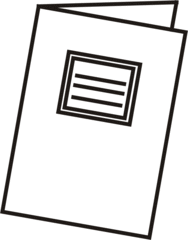 Hausaufgabenhilfe/ Übung13-14 Uhr im SV-Raum/ Raum 9rFrau Müller/ Frau AhrensKlassen 5-10Teilnahme verpflichtend      (auch bei Hausaufgabenfrei)Eigene Hausaufgabenzeit13-13.30 UhrFrau Müller/ Frau AhrensDie Schüler/innen sollen selbstständig die Hausaufgaben in der Schule machen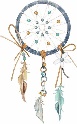 Kreatives Gestalten14-15 Uhr im SV-Raum/Raum 9rFrau MüllerKlassen 5-10Maximal 8 Personen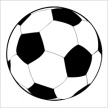 Fußball13.30-15 Uhr in der SporthalleHerr KashungKlassen 5-7Ohne Teilnehmergrenze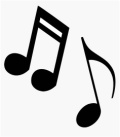 Schulband13.30-15 Uhr im MusikraumHerr Schulte-SutrumKlassen 6-10Teilnahme nach Rücksprache mit H.Schulte-Sutrum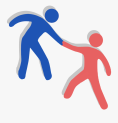 Paten-AG13.30-15 Uhr im Raum der 7aFrau HeimbrockKlassen 8-10Maximal 16 PersonenName des AG-AngebotsName des AG-AngebotsFür wen & wie viele?Hier ankreuzenHausaufgabenhilfe/ Übung13-14 Uhr im SV-Raum/ Raum 9rFrau Müller/ Frau AhrensKlassen 5-10Ohne TeilnehmergrenzeEigene Hausaufgabenzeit13-13.30 Uhr im SV-Raum/Raum 9rFrau Müller/ Frau AhrensDie Schüler/innen sollen selbstständig die Hausaufgaben in der Schule machen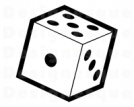 Gesellschaftsspiele14-15 Uhr im SV-Raum/Raum 9rFrau Müller/ Frau AhrensKlassen 5-10Ohne Teilnehmergrenze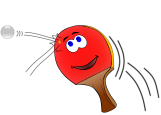 Tischtennis13.30-15 Uhr in der SporthalleHerr KashungKlassen 5-10Maximal 14 Personen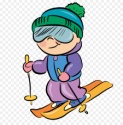 Ski-AG13.30-15 Uhr in der SporthalleHerr SteinkeKlassen 6-10Maximal 30 PersonenStartet erst ab 14.9.22Name des AG-AngebotsName des AG-AngebotsFür wen & wie viele?Hier ankreuzenHausaufgabenhilfe/ Übung13-14 Uhr im SV-Raum/ Raum 9rFrau Müller/ Frau AhrensKlassen 5-10Ohne TeilnehmergrenzeEigene Hausaufgabenzeit13-13.30 Uhr im SV-Raum/Raum 9rFrau Müller/ Frau AhrensDie Schüler/innen sollen selbstständig die Hausaufgaben in der Schule machen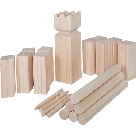 Outdoor-Spiele XXL14-15 Uhr auf dem SchulhofFrau Müller/ Frau AhrensKlassen 5-10Maximal 12 Personen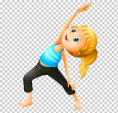 Fitness und Yoga13.30-15 Uhr in der SporthalleHerr KashungKlassen 5-10Ohne Teilnehmergrenze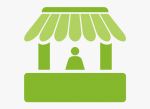 Kiosk-AG13.30-15 Uhr am Kiosk der SchuleFrau BarthKlassen 6-9Maximal 15 Personen